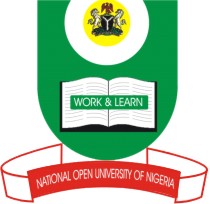 NATIONAL OPEN UNIVERSITY OF NIGERIA14/16 AHMADU BELLO WAY, VICTORIA ISLAND, LAGOSSCHOOL OF SCIENCE AND TECHNOLOGYJUNE/JULY EXAMINATIONCOURSE CODE: CHS303COURSE TITLE: Introduction to Clinical Laboratory Techniques (2 units)TIME ALLOWED:2HoursINSTRUCTION: Read the questions carefully. There are six questions to answer four. All questions carry equal marks (17 ½ %) eachQUESTION 1Discuss clinical examination.(10marks)What is Medical Tests?(7 ½ marks)QUESTION 2How many groups of diseases do we have?(4 ½ marks)Explain them.  (10 marks)List the tests that require overnight test. (3 marks)QUESTION 3From which part of the body do you collect blood for laboratory test? (6 marks)What is the step involved in obtaining an appropriate, identified blood specimen for laboratory test called? Explain further.(6 marks)How many types of urine specimens do we have?  List them.  (5 ½ marks)QUESTION 4With the use of a table, describe the internationally accepted colour codes for blood specimen containers for laboratory tests. (17½ marks)QUESTION 5List some important techniques employed in the clinical laboratory analysis(4 marks)Discuss the four major divisions of clinical laboratory. (13 ½  marks)QUESTION 6Define the following: Electrophoresis, Optical Techniques, Chromatography,  A microscope and  Centrifugation(7 ½ marks)How do you carry out urine pregnancy test using pregnancy test strips? (10 marks)